UNION  NATIONALE  DES  COMBATTANTSUNC - UNCAFN - SOLDATS DE FRANCEReconnue d'utilité publique par décret du 20 mai 1920Groupe départemental de l'IsèreMail : unc-isere@orange.fr13 rue Jean Jaurès – 38450 VIF. Tél : 04.76.72.75.25FRATERNITE ET AMITIES ASSOCIATIVES :UNION NATIONALE DES COMBATTANTS ET LES AMIS DE LA GENDARMERIE DE GRENOBLEDepuis quelques années, l’Union Nationale des Combattants de l’Isère et le comité des AMIS de la Gendarmerie de Grenoble entretiennent une relation forte pour mieux soutenir les militaires et les forces de sécurité intérieure.Cette relation a rapidement évolué en entente et en un véritable partenariat. Ainsi, des échanges ont lieu de manière régulière et se sont concrétisés par des actions au profit des forces de gendarmerie par les opérations « Cartes de Noël » pour les militaires engagés loin de leur résidence en période de fin d’année. Ce soutien se perpétue depuis 2010.Plus récemment, à l’initiative de Jean-François PIQUARD, président du comité de GRENOBLE des Amis de la Gendarmerie et vice-président de l'UNC de l'Isère, il a décidé de créer un prix visant à récompenser des personnalités militaires et civiles ou des collectivités qui ont œuvré à la notoriété de la Gendarmerie nationale. Ainsi de nombreux membres de l'UNC de l'Isère ont pris une part importante à la pleine réussite de cette première édition qui s'est déroulée le 29 juin 2017 à la Préfecture de région à Lyon.Ce prix perpétue le souvenir du général de division (2s) Charles MOREL, décédé le 30 décembre 2015 à l'aube de ses 100 ans, qui s’est illustré dans la Résistance en Isère à la tête de la compagnie de gendarmerie de Saint-Marcellin, dont il prend le commandement en fin d'année 1943, durant l'occupation, avant de rejoindre avec plusieurs dizaines de gendarmes qui le suivent spontanément, le maquis du Vercors, suite logique de son engagement très rapide dans la Résistance. A la chute du plateau du Vercors, il parvient à regrouper un nombre important de ses hommes dans le secteur de Chambaran où il se met à la disposition de l'armée de LATTRE qui remonte la vallée du Rhône. Il participe à la libération de la ville de Lyon avant de poursuivre celle du territoire au cours de laquelle il sera grièvement blessé. A l'issue du conflit il réintègre la Gendarmerie qu'il quitte en 1978, après avoir exercé tous les commandements.Le prix 2017 a récompensé deux personnalités et la compagnie de Saint-Marcellin.Le prix d’honneur catégorie « militaires » a été décerné au général de division (2s) Louis BERNADAC : « pour son engagement exemplaire tout au long d’une carrière prestigieuse au sein de la Gendarmerie nationale dont il a été l’inlassable défenseur. Par son rayonnement personnel, son exigence et sa droiture, il a été et demeure une des plus belles figures de la Gendarmerie nationale ».Le prix d’honneur catégorie « civils » a été décerné à Mme France ROCOURT : « pour son engagement exemplaire dans la médicalisation des secours en montagne accomplis par les pelotons de gendarmerie de haute montagne d’Isère et de Savoie, souvent réalisés dans des conditions extrêmes. Au titre de la réserve citoyenne de la Gendarmerie nationale, elle a pris une large part à la réalisation du projet “un 4 000” au profit des cadets de la gendarmerie en 2004 ».Le prix spécial a été décerné à la compagnie de gendarmerie de SAINT -MARCELLIN : « pour ses personnels qui, dès 1942, refusant la soumission à l’envahisseur, se sont engagés dans l’action clandestine du renseignement, tout en assurant leur mission au profit de la population, avant de rallier le maquis du Vercors sous l’autorité de leur chef, le lieutenant Charles MOREL. À la mémoire des 7 gradés de cette unité tués à l’ennemi pour la libération de la France ».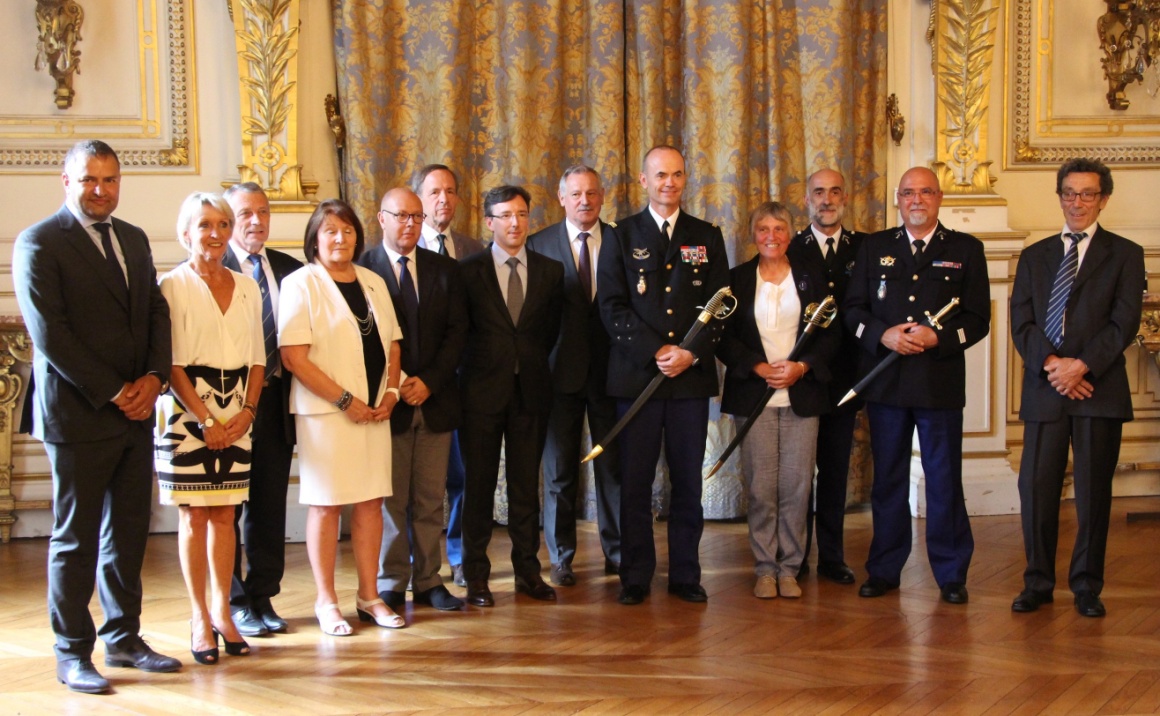 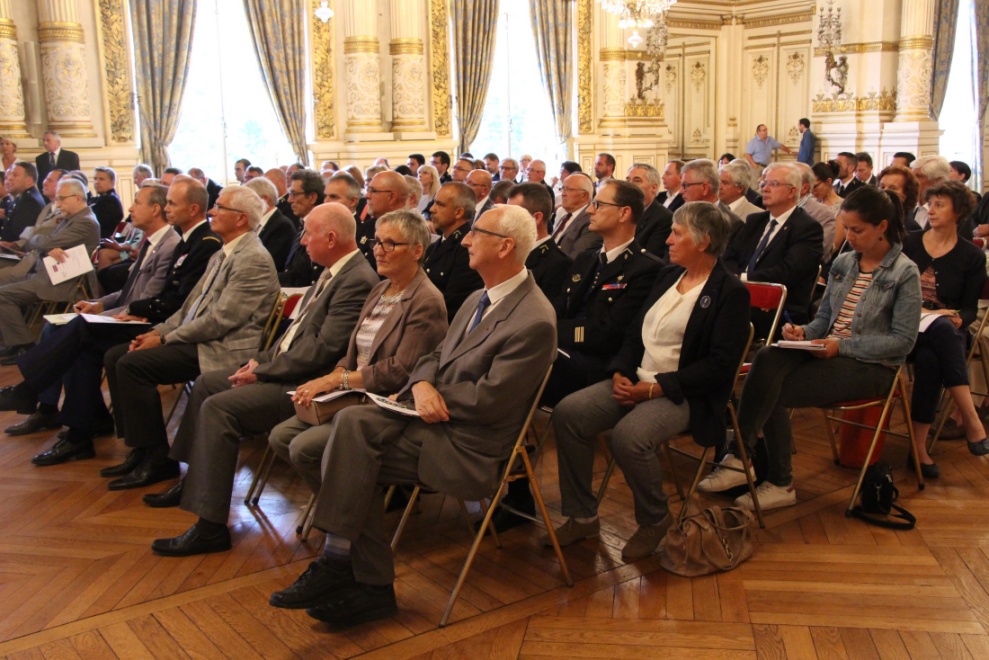 